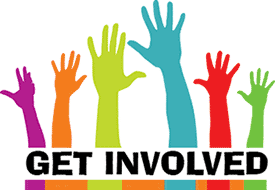 HSO MEETING January 13, 20207:00 PMCafeteria